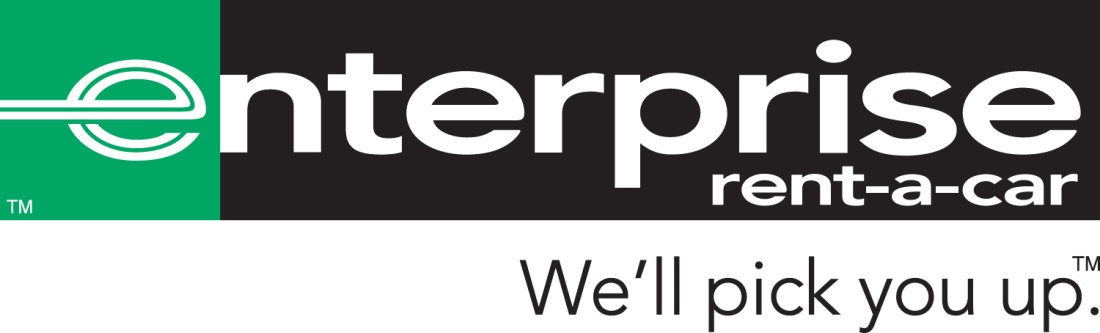 Enterprise Rent-A-Car Booking Form  Enterprise Rent-A-Car contact Details    							  	Email: SCReservations@erac.com(If obtaining a PO Number from Pecos please remember to tick Collection/Delivery if Required)